Проект «Моя семейная АЗБУКА»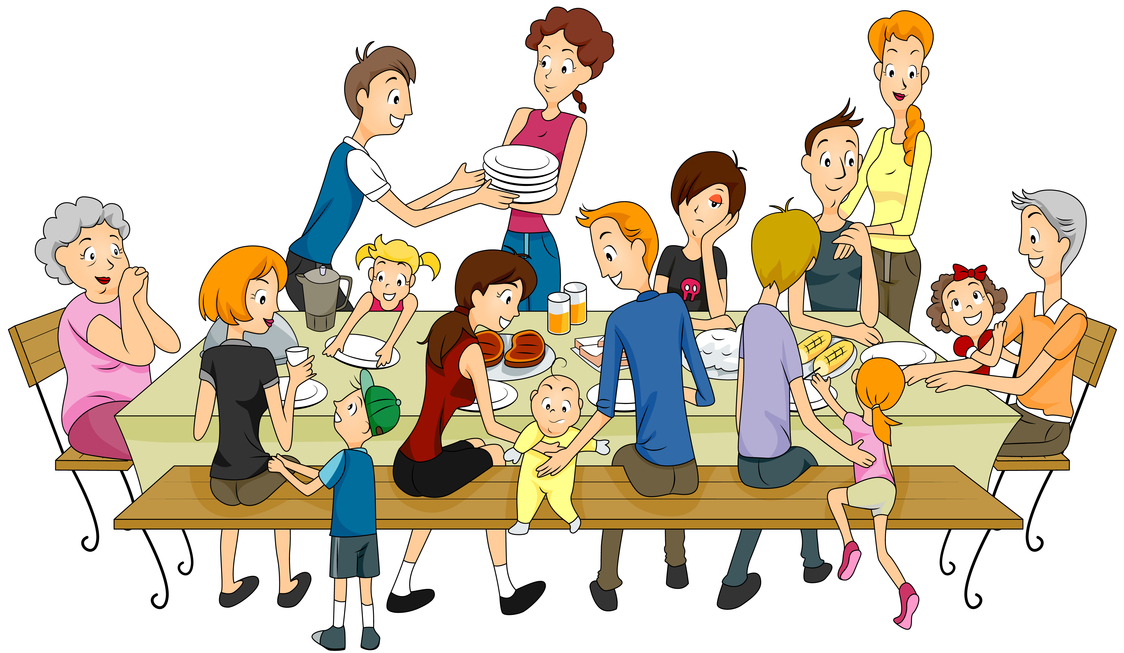 Тип проекта:информационно-познавательный, творческий, индивидуальныйПо продолжительности: долгосрочный. С 18.09.2017 года по 20.05.2018 года.Цель проекта – создать свою личную «Азбуку», которую интересно изучать.Изучение алфавита (буквы гласные и согласные, последовательность букв в алфавите), формирование фонематического слуха. Участники проекта:- дети дошкольного возраста (6-7 лет), имеющие разные стартовые возможности: дети с ОНР и ФФНР; дети со сложной структурой дефекта, у которых в различных сочетаниях выявляются ЗПР, тяжелые нарушения речи, дети с РАС.- учитель-дефектолог;- родители детей.Задачи проекта: Изучить азбуки разных авторов.Выучить все буквы русского алфавита.Разработать свою «Азбуку» с картинками. Учить искать информацию (картинки, фотографии и т.д.) в сотрудничестве со взрослыми.Обобщить знания о буквах русского алфавита. Содержание:родители совместно с детьми подбирают фотографии, картинки, творческие работы ребенка на буквы алфавита. В неделю семья создает одну страницу азбуки, а затем оформляют в виде альбома «Моя семейная Азбука».Этапы реализации проекта:Подготовительный: проведение родительского собрания для знакомства участников с проектом и его целями, демонстрация готового альбома «Моя семейная азбука». Проведение индивидуальных консультаций. Основной: реализация проекта. Еженедельное, самостоятельное создание по одной странице Азбуки родителей и детей дома. Итоговый: оформление выставки семейных азбук.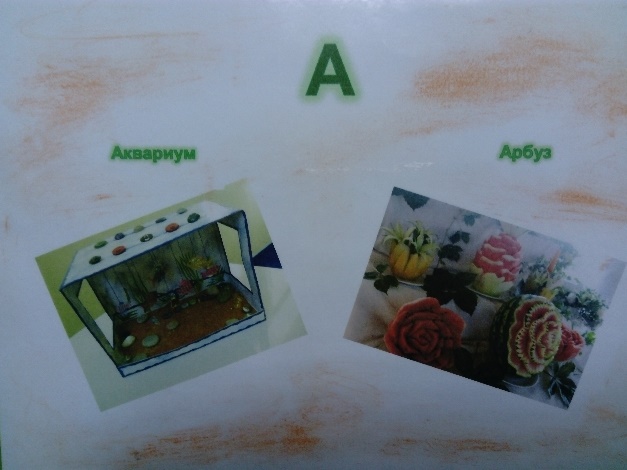 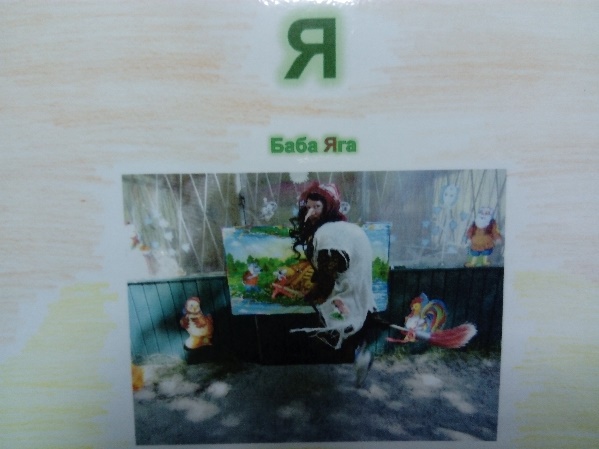 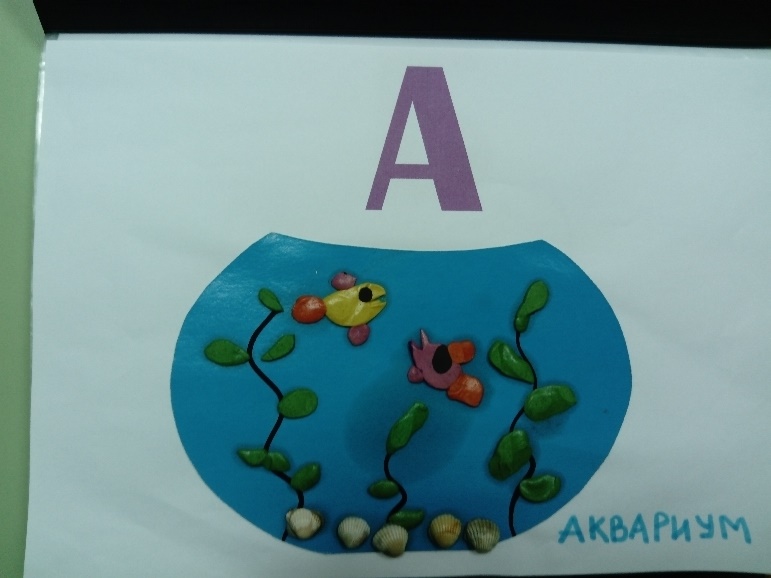 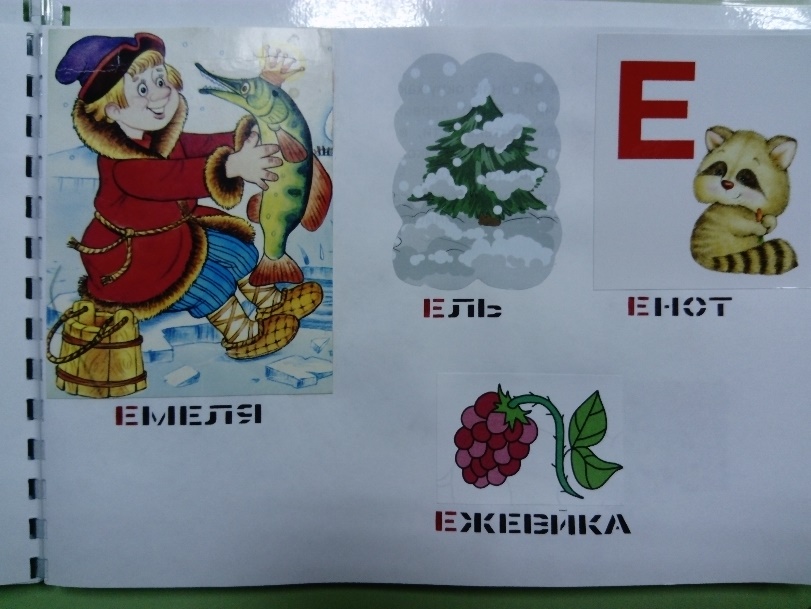 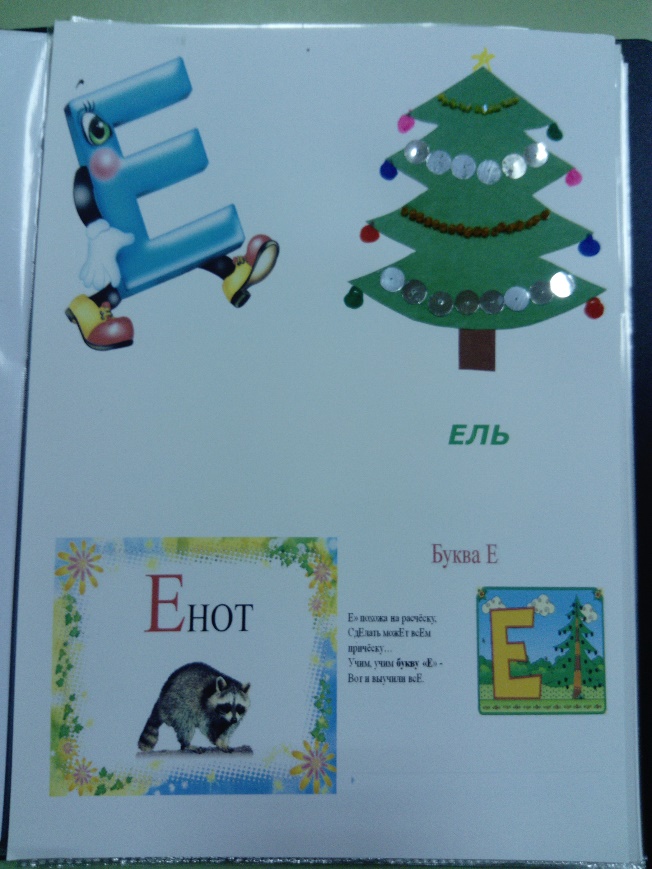 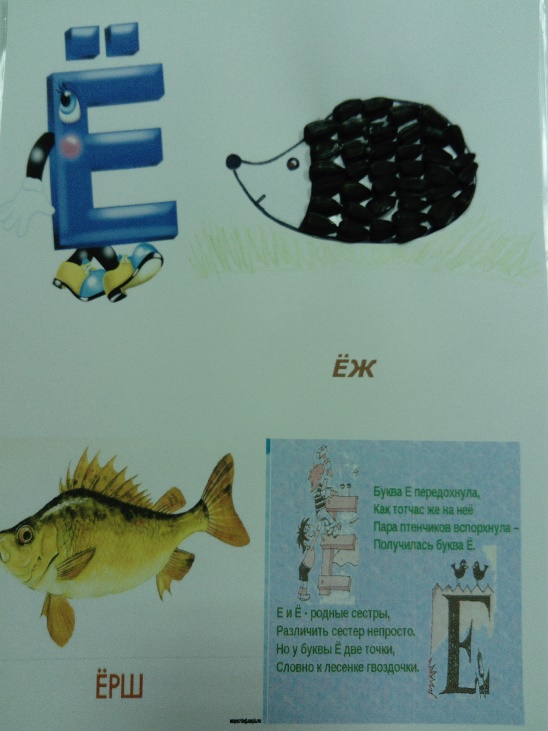 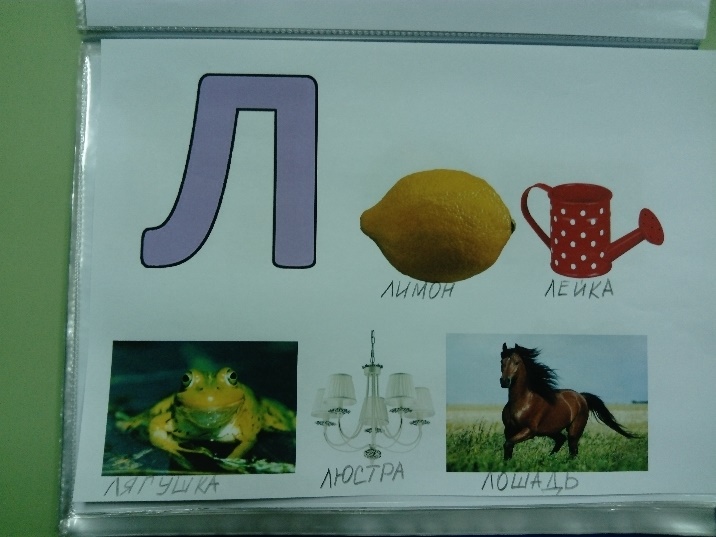 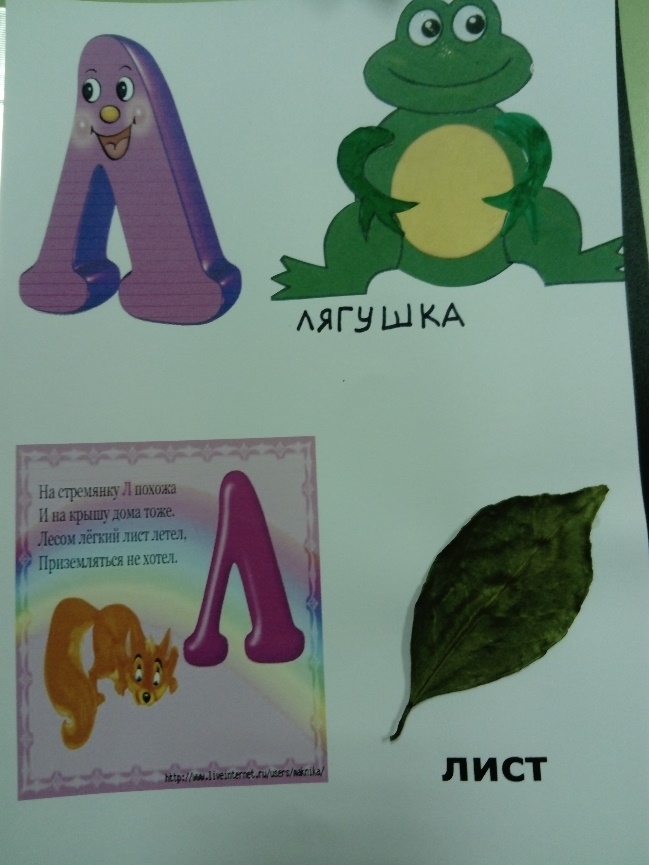 